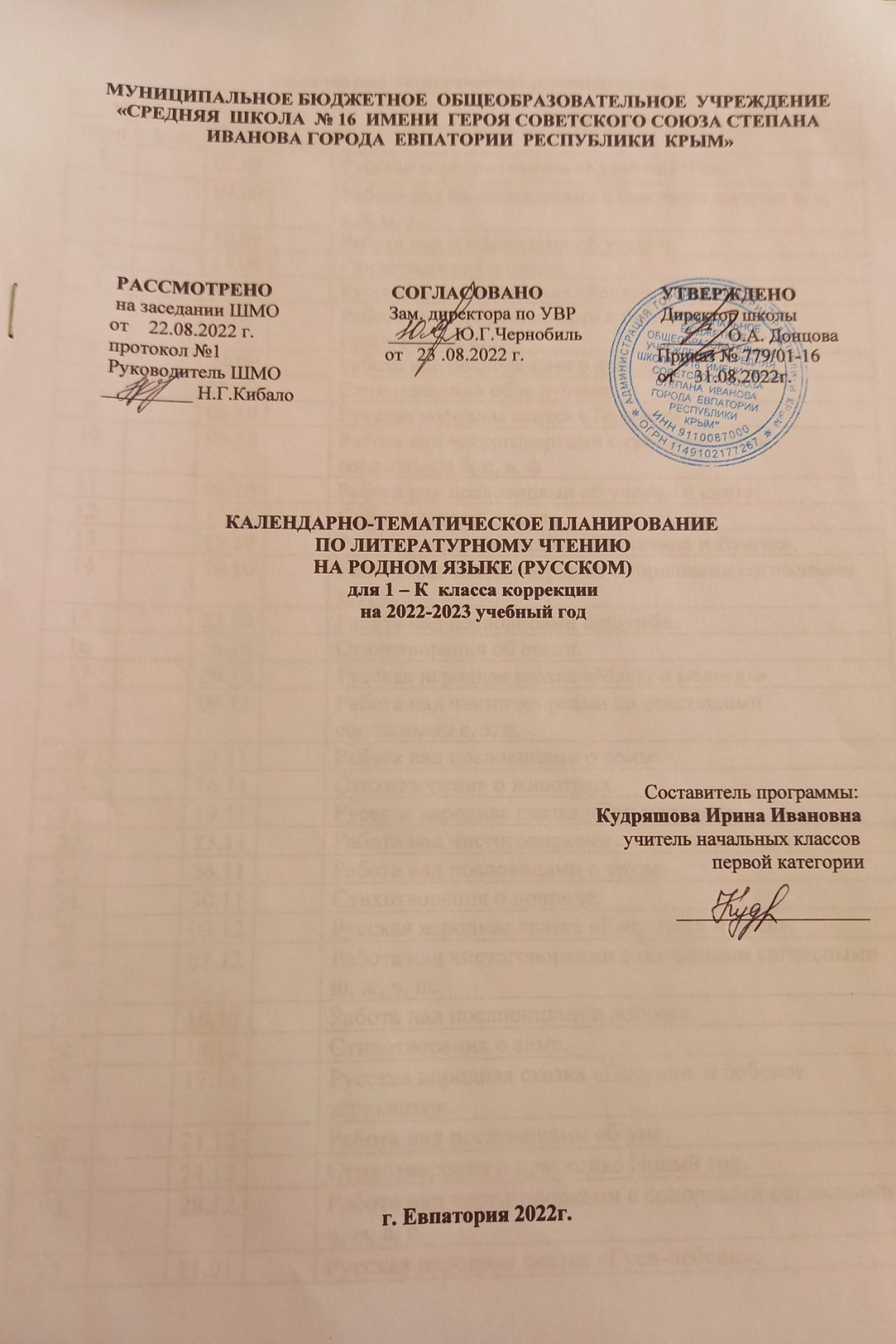 Календарно-тематическое планирование  № п/п№ п/пДатаДатаТема урокапланфактпланфакт102.09Русская народная сказка «Курочка-Ряба».207.09Работа над чистоговорками с гласными звуками а, о, у,и, ы, э. 310.09Работа над пословицами об учении.414.09Стихотворения о школе.517.09Русская народная сказка «Репка».621.09Работа над чистоговорками с йотированными гласными я,ё,ю. 724.09Работа над пословицами о книге.828.09Стихотворения об игрушках.901.10Русская народная сказка «Теремок».1005.10Работа над чистоговорками с губно-зубными согласными б, п, в, ф 1108.10Работа над пословицами об учении и книге.1212.10Стихотворения о детях.1315.10Русская народная сказка «Заюшкина избушка».1419.10Работа над чистоговорками с горловыми согласными к, г, х. 1522.10Работа над пословицами о дружбе.1626.10Стихотворения об осени.1729.10Русская народная сказка «Маша и медведь».1809.11Работа над чистоговорками со свистящими согласными с, з, ц. 1912.11Работа над пословицами о семье.2016.11Стихотворения о животных.2119.11Русская народная сказка «Три медведя».2223.11Работа над чистоговорками с согласными д, т. 2326.11Работа над пословицами о труде.2430.11Стихотворения о природе.2503.12Русская народная сказка «Кот, петух и лиса».2607.12Работа над чистоговорками с шипящими согласными ш, ж, ч, щ.2710.12Работа над пословицами о доброте.2814.12Стихотворения о зиме.2917.12Русская народная сказка «Петушок и бобовое зёрнышко».3021.12Работа над пословицами об уме.3124.12Стихотворения о празднике Новый год.3228.12Работа над чистоговорками с сонорными согласными н, м, л, р.3311.01Русская народная сказка «Гуси-лебеди».3414.01Работа над скороговорками с гласными звуками а, о, у,и, ы, э. 3518.01Работа над пословицами о лени.3621.01Стихотворения о снеге.3725.01Русская народная сказка «Волк и семеро козлят».3828.01Работа над скороговорками с йотированными гласными я,ё,ю. 3901.02Работа над пословицами о правде.4004.02Стихотворения о природе зимой.4108.02Русская народная сказка «Морозко».4211.02Работа над скороговорками с губно-зубными согласными б, п, в, ф 4315.02Работа над пословицами о здоровье.4418.02Стихотворения о папе.4501.03Русская народная сказка «Снегурочка».4604.03Стихотворения о маме, бабушке.4711.03Работа над скороговорками с горловыми согласными к, г, х. 4815.03Работа над пословицами о хлебе.4918.03Русская народная сказка «Колобок».5029.03Работа над скороговорками со свистящими согласными с, з, ц. 5101.04Работа над пословицами об учении. Подбор пословиц к произведению.5205.04Стихотворения о весне.5308.04Русская народная сказка «Колосок».5412.04Работа над скороговорками с согласными д, т. 5515.04Работа над пословицами о дружбе. Подбор пословиц к произведению.5619.04Стихотворения о природе весной.5722.04Русская народная сказка «Волк и лиса».5826.04Работа над скороговорками с шипящими согласными ш, ж, ч, щ.5929.04Работа над пословицами о труде. Подбор пословиц к произведению.6003.05Стихотворения про День Победы.6106.05Русская народная сказка «Лисичка со скалочкой».6210.05Работа над скороговорками с сонорными согласными н, м, л, р.6313.05Работа над пословицами. Подбор пословиц к произведению.6417.05Стихотворение о лете.6520.05Русская народная сказка «Крошечка-Хаврошечка».6624.05Работа над скороговорками.